муниципальное автономное общеобразовательное учреждение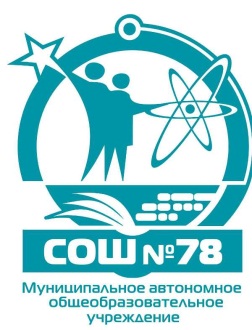 «Средняя общеобразовательная школа № 78»650024,г. Кемерово, ул. Ю.Двужильного,12в, тел. 63-30-78, эл. адрес: kemschool78@mail.ru сайт школы:school78kem.ru                          Утверждаю:  Директор МАОУ СОШ № 78  г. КемеровоДьяченко Н.С.                                                                                                   _____________________                                                                                            «_____» _________2017  г.План работы отряда ЮИД «Дорожный патруль»на 2017-2018 учебный год1 разделОрганизационные мероприятия1 разделОрганизационные мероприятия1 разделОрганизационные мероприятия1 разделОрганизационные мероприятия№      МероприятиеСрок выполненияОтветственный1.Знакомство с личным составом отряда, планом работы.Выборы состава отряда ЮИДсентябрьИванова М.А, руководитель отряда ЮИД2. Изучение информации о ДТП с участием детей на дорогах КузбассасентябрьИванова М.А, руководитель отряда ЮИД3.Посещение школьной библиотеки (знакомство с книгами по ПДД)октябрьИванова М.А, руководитель отряда ЮИД4.Организация дежурства отряда ЮИД в микрорайоне школыоктябрьИванова М.А, руководитель отряда ЮИД5.Проверка дневников учащихся 1- 4 классов «Безопасный маршрут в школу»октябрьИванова М.А, руководитель отряда ЮИД2 разделУчастие в акциях2 разделУчастие в акциях2 разделУчастие в акциях2 разделУчастие в акциях1.Участие во Всероссийской операции «Внимание, дети!»«Внимание, пешеход!»«Дети и дорога»сентябрьОтряд ЮИД2.Проведение акций по БДД: «Безопасный двор», «Безопасный путь в школу», «Безопасный переход», «Письмо водителю»,«Ребенок-пешеход», «Юный велосипедист», 1-20 сентября1-30 сентябряфевраль1-20 декабрямартмайИванова М.А, руководитель отряда ЮИД3 раздел Теоретические и практические занятия3 раздел Теоретические и практические занятия3 раздел Теоретические и практические занятия3 раздел Теоретические и практические занятия1.«На улице – не в комнате, о том, ребята, помните!»Проведение занятий на учебном  перекрестке по правилам поведения на улицах и дорогахсентябрьИванова М.А, руководитель отряда ЮИД2.Проведение мероприятий в рамках: «Единый день БДД», День памяти жертв ДТП, Недели добра, Недель Безопасности  В течение  годаИванова М.А, руководитель отряда ЮИД3.Совместное патрулирование опасных и оживленных участков дороги, дворовых территорий, перекрестков районаоктябрьИванова М.А, руководитель отряда ЮИД4.Проведение праздника «Посвящение в пешеходы»октябрьИванова М.А, руководитель отряда ЮИД, Отряд ЮИД 5.Организация просмотра видеофильмов по правилам дорожного движения с обсуждениемноябрьИванова М.А, руководитель отряда ЮИД, Отряд ЮИД 6.Проведение викторины «Дорожная азбука»ноябрь Иванова М.А, руководитель отряда ЮИД, Отряд ЮИД 7.Обзор газеты «Добрая дорога детства»в течении годаИванова М.А, руководитель отряда ЮИД, Отряд ЮИД8.Экскурсия по микрорайону школы. Определение безопасного маршрута.сентябрьИванова М.А, руководитель отряда ЮИД, Отряд ЮИД9.Встреча с инспектором ДПСдекабрьмарт Иванова М.А, руководитель отряда ЮИД, Отряд ЮИД10.Выступление агитбригады в подшефном детском саду № 22январьИванова М.А, руководитель отряда ЮИД, Отряд ЮИД 11.Театрализованное представление старая сказка на новый лад «Репка»февральИванова М.А, руководитель отряда ЮИД, Отряд ЮИД12.Проведение бесед с учащимися п «Осторожно дорога!» (перед каникулами)октябрьдекабрьмартмайИванова М.А, руководитель отряда ЮИД, Отряд ЮИД 13Кинолекторий «Пешеход и улица»мартИванова М.А, руководитель отряда ЮИД, Отряд ЮИД 14  Агитбригада в 1- 4 классах «Светофор»  апрельИванова М.А, руководитель отряда ЮИД, Отряд ЮИД 15Организовать работу отряда ЮИД в лагере отдыха при школе «У светофора каникул нет». июньИванова М.А, руководитель отряда ЮИД, Отряд ЮИД4 раздел Участие в конкурсах4 раздел Участие в конкурсах4 раздел Участие в конкурсах4 раздел Участие в конкурсах1.Конкурс рисунков на асфальте  «Я и дорога»МайИванова М.А, руководитель отряда ЮИД, Отряд ЮИД2.Участие в районных слетах- конкурсов: «Мама, папа, я – ЮИДовская семья»,«Юный пешеход»  ДекабрьИванова М.А, руководитель отряда ЮИД, Отряд ЮИД 3.Конкурс рисунков «Правила дорожного движения - наши верные друзья». Оформление выставки.ДекабрьИванова М.А, руководитель отряда ЮИД, Отряд ЮИД 